Havercake Recipe
Ingredients6 oz fine or medium oatmealA pinch of saltA pinch of bicarbonate of soda2 oz flourBoiling water (caution needed with younger children)One tablespoon melted dripping or butter
MethodMix together the dry ingredients and add fat with enough boiling water to make a pliable dough. Knead well and roll out thinly. Pre-heat the oven to 350F, 180C or gas mark 4. Cut into rounds or triangles and bake until brown and crisp, about 25 minutesServe buttered and with cheese or preserves.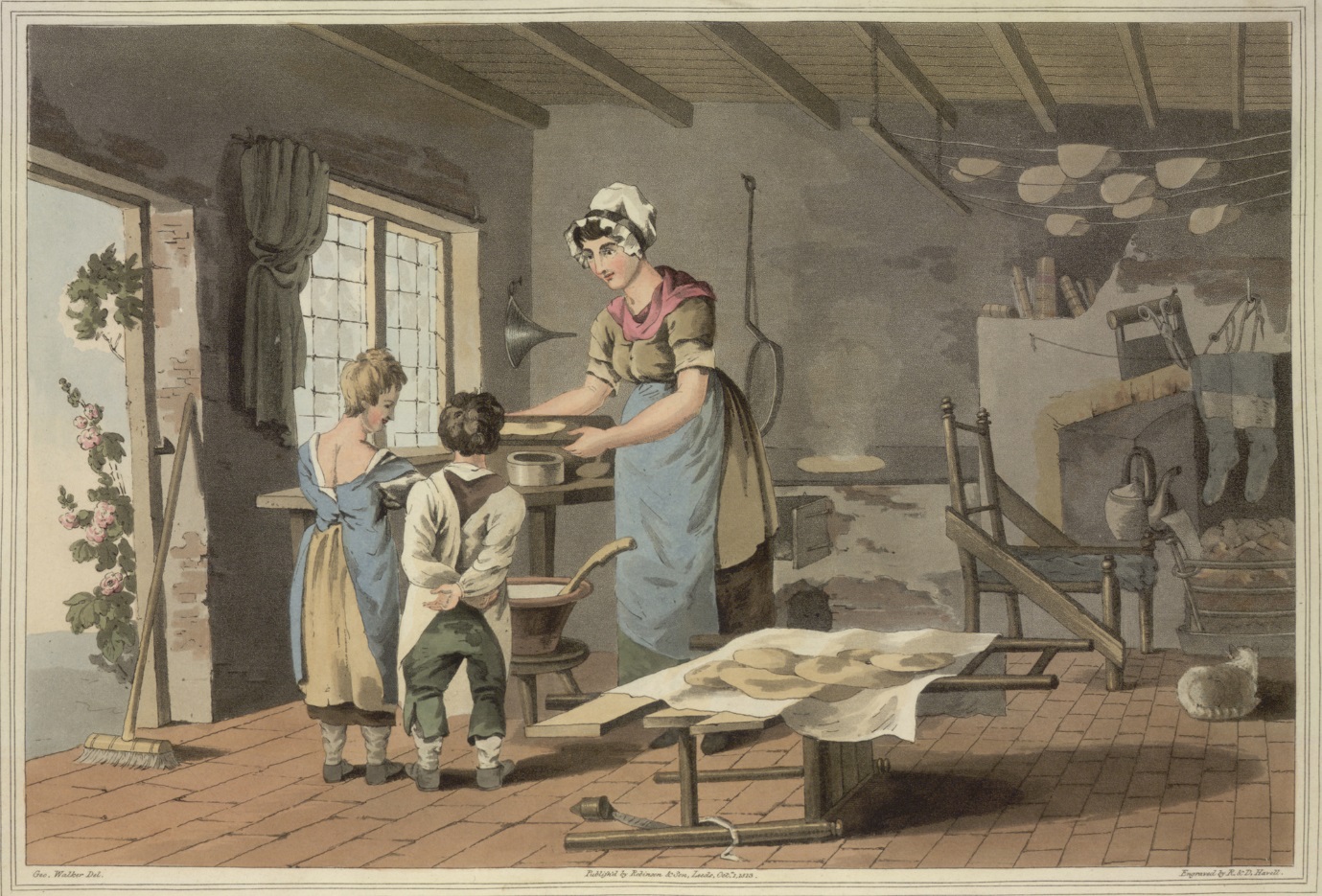 Illustration from George Walker’s ‘The Costume of Yorkshire’ published in 1814.  A havercake can be seen cooking on the grill, with others drying from a rack on the ceiling above the fire.  Image:  Public Domain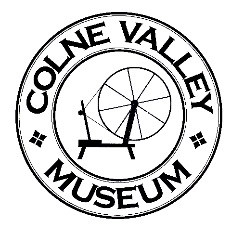 